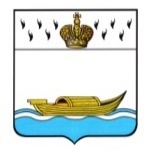 АДМИНИСТРАЦИЯВышневолоцкого городского округаПостановлениеот 07.02.2024                                                                                                  № 46г. Вышний ВолочекОб утверждении состава согласительной комиссиипо согласованию местоположения границ земельных участков при выполнении комплексных кадастровых работ на территории муниципального образования Вышневолоцкий городской округ Тверской области в кадастровых кварталах 69:06:0170101, 69:06:0180321 В соответствии со статьей 42.10 Федерального закона от 24.07.2007 № 221-ФЗ «О кадастровой деятельности», Уставом Вышневолоцкого городского округа Тверской области, в целях проведения комплексных кадастровых работ   на территории муниципального образования Вышневолоцкий городской округ Тверской области, Администрация Вышневолоцкого городского округа постановляет:1. Образовать согласительную комиссию по согласованию местоположения границ земельных участков при выполнении комплексных кадастровых работ на территории муниципального образования Вышневолоцкий городской округ Тверской области в кадастровых кварталах 69:06:0170101, 69:06:0180321 и утвердить ее состав (приложение).2. Контроль за исполнением настоящего постановления возложить           на Заместителя Главы Администрации Вышневолоцкого городского округа Анисимову Е.И.3. Настоящее постановление вступает в силу со дня принятия,  подлежит опубликованию в газете «Вышневолоцкая правда» и размещению                         на официальном сайте муниципального образования Вышневолоцкий гродской округ Тверской области в информационно – телекоммуникационной сети «Интернет».ГлаваВышневолоцкого городского округа                                                   Н.П. РощинаПриложение к постановлению Администрации Вышневолоцкого городского округа от 07.02.2024  №  46Состав согласительной комиссии по согласованию местоположения границ земельных участков при выполнении комплексных кадастровых работ на территории муниципального образования Вышневолоцкий городской округ Тверской области в кадастровых кварталах 69:06:0170101, 69:06:0180321Анисимова Елена Ивановна – Председатель комиссии, заместитель Главы Администрации Вышневолоцкого городского округа.Спиридонова Вера Анатольевна – Заместитель Председателя комиссии, руководитель Управления  земельно-имущественных отношений и жилищной политики администрации Вышневолоцкого городского округа.Ефремова Анастасия Валентиновна – секретарь комиссии, руководитель отдела по вопросам земельных отношений, экологии и природопользования Управления земельно-имущественных отношений и жилищной политики администрации Вышневолоцкого городского округа;Члены комиссии:Семенова Наталья Михайловна - начальник управления земельных отношений Министерства имущественных и земельных отношений Тверской области           (по согласованию);Бакурова Наталья Николаевна - начальник отдела регулирования земельной политики управления земельных отношений Министерства имущественных         и земельных отношений Тверской области (по согласованию);Кириллова Марина Александровна - начальник Вышневолоцкого межмуниципального отдела Управления Росреестра по Тверской области           (по согласованию);Каменщикова Елена Петровна -  руководитель территориального управления Ассоциации саморегулируемая организация «Балтийское объединение кадастровых инженеров» (по согласованию);Антонова Светлана Викторовна – заместитель руководителя Управления земельно-имущественных отношений и жилищной политики администрации Вышневолоцкого городского округа;Васина Анна Александровна – заместитель руководителя  Управления архитектуры и градостроительства Администрации Вышневолоцкого городского округа, руководитель отдела строительства.ГлаваВышневолоцкого городского округа	                                          Н.П. Рощина